Brothers Townsville Football Club 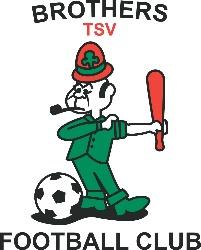 2020 Trial information We will be trialling players who seek to play in an A Pool team for the following age groups.  Those players who are wanting to play in other Pools are not required to trial.In 2020 NQ Football will be offering a female competition for Under 8/9, Under 10/11/12, Under 13/14/15 and Under 16/17.  Females players from U12 upwards wanting to play in these teams will not be required to trial.Trial dates and timesU12 & U13: Wednesday 15 January 2020. 5.30pm – 8.00pmU14/15 & U16/17:  Friday 17 January 2020. 5.30pm – 8.00pm Please complete the below information and send to team@brotherstownsvillefc.com by Monday 13 January 2020.IMPORTANT! Players selected for A pool teams are expected to attend both training sessions a week and prioritise season games.Players Name Age group trialling forContact email Contact mobile Date of Birth1st preferred position2nd preferred positionHave you been accepted into the SAP or TSP program in 2020.Are you wanting to trial but will be away on the above dates?If so, please advise what dates in January you will be away.Please provide details if you are unable to commit to two training sessions a week and attend all games during the season.